MICS6 Indicators and definitions                                                                                                                                     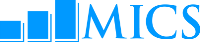 MICS INDICATOR [M]MICS INDICATOR [M]SDGModuleDefinitionValueSAMPLE COVERAGE AND CHARACTERISTICS OF THE RESPONDENTSSAMPLE COVERAGE AND CHARACTERISTICS OF THE RESPONDENTSSAMPLE COVERAGE AND CHARACTERISTICS OF THE RESPONDENTSSAMPLE COVERAGE AND CHARACTERISTICS OF THE RESPONDENTSSAMPLE COVERAGE AND CHARACTERISTICS OF THE RESPONDENTSSAMPLE COVERAGE AND CHARACTERISTICS OF THE RESPONDENTSSR.1Accès à l’électricité7.1.1HCPourcentage de membres des ménages ayant accès à l’électricitéSR.2Taux d’alphabétisation des jeunes femmes [M]WBPourcentage de femmes de 15-24 ans capables de lire une phrase courte et simple sur la vie quotidienne ou qui sont allées à l’école secondaire ou plus. SR.3Exposition aux mass media [M]MTPourcentage de femmes de 15-49 ans qui, au moins une fois par semaine, lisent un journal ou un magazine, écoutent la radio et regardent la télévisionSR.4Ménages qui ont une radioHCPourcentage de ménages qui ont une radioSR.5Ménages qui ont une télévisionHCPourcentage de ménages qui ont une télévisionSR.6Ménages qui ont un téléphoneHC – MTPourcentage de ménages qui ont un (ligne fixe ou téléphone mobile)SR.7Ménages qui ont un ordinateurHCPourcentage de ménages qui ont un ordinateurSR.8Ménages avec InternetHCPourcentage de ménages qui ont accès à Internet par n'importe quel appareil de la maison SR.9Utilisation d’un ordinateur [M]MTPourcentage de femmes de 15-49 ans qui ont utilisé un ordinateur durant les 3 derniers mois SR.10Possession d’un téléphone mobile[M]5.b.1MTPourcentage de femmes de 15-49 ans qui possèdent un téléphone mobileSR.11Utilisation d’un téléphone mobile[M]MTPourcentage de femmes de 15-49 ans qui ont utilisé un téléphone mobile durant les 3 derniers moisSR.12aSR.12bUtilisation d’Internet[M]17.8.1MTPourcentage de femmes de 15-49 qui ont utilisé Internet (a) durant les 3 derniers mois(b) au moins une fois par semaine durant les 3 derniers moisSR.13Compétences en TIC[M]4.4.1MTPourcentage de femmes ayant effectué au moins une des neuf activités spécifiques liées à l'ordinateurSR.14Consommation de tabac [M]3.a.1TAPourcentage de femmes de 15-49 ans qui ont fumé des cigarettes, ou consommé du tabac à fumer ou des produits de tabac qui ne se fument pas n’importe quand durant le mois dernierSR.15Consommation de tabac avant l’âge de 15 ans [M]TAPourcentage de femmes de 15-49 ans qui ont fumé une cigarette entière avant l’âge de 15 ansSR.16Consommation d’alcool [M]TAPourcentage de femmes de 15-49 ans qui ont bu au moins un breuvage alcoolisé n’importe quand durant le mois dernierSR.17Consommation d’alcool avant l’âge de 15 ans [M]TAPourcentage de femmes de 15-49 ans qui ont bu au moins un breuvage alcoolisé avant l’âge de 15 ansSR.18Arrangement de vie des enfantsHLPourcentage d’enfants de 0-17 ans qui ne vivent avec aucun de leurs parents biologiques SR.19Prévalence d’enfants dont un ou les deux parents sont décédésHLPourcentage d’enfants de 0-17 ans dont un ou les deux parents biologiques sont décédés SR.20Enfants dont au moins un des parents vit à l’étrangerHLPourcentage d’enfants de 0-17 ans dont ont au moins un parent biologique vit à l’étrangerMICS INDICATORMICS INDICATORSDG3Module1Module1Description2ValueSURVIVE SURVIVE SURVIVE SURVIVE CS.1Quotient de mortalité Néonatale3.2.2BHBHProbabilité de décéder dans le premier mois de vie CS.2Quotient de mortalité Post-néonatale BHBHDifférence entre le taux de mortalité infantile et le taux de mortalité néonataleCS.3Quotient de mortalité InfantileCM / BHCM / BHProbabilité de décéder entre la naissance et le premier anniversaireCS.4Quotient de mortalité JuvénileBHBHProbabilité de décéder entre le premier et le cinquième anniversaireCS.5Quotient de mortalité des enfants de moins de cinq ans (Infanto-Juvénile)3.2.1CM / BHCM / BHProbabilité de décéder entre la naissance et le cinquième anniversaireMICS INDICATORMICS INDICATORSDG3Module1Description2ValueTHRIVE - REPRODUCTIVE AND MATERNAL HEALTHTHRIVE - REPRODUCTIVE AND MATERNAL HEALTHTHRIVE - REPRODUCTIVE AND MATERNAL HEALTHTHRIVE - REPRODUCTIVE AND MATERNAL HEALTHTHRIVE - REPRODUCTIVE AND MATERNAL HEALTHTHRIVE - REPRODUCTIVE AND MATERNAL HEALTHTM.1Taux de fécondité des adolescentes3.7.2CM / BHTaux de fécondité par âge des femmes de 15-19 ansTM.2Fécondité précoceCM / BHPourcentage de femmes de 20-24 ans qui ont eu une naissance vivante avant l’âge de 18 ansTM.3Taux de prévalence de la contraceptionCPPourcentage de femmes de 15-49 ans actuellement mariées ou en union qui utilisent (ou dont le partenaire utilise) une méthode de contraception (traditionnelle ou moderne)TM.4Besoins satisfaits en planification familiale3.7.1UNPourcentage de femmes d’âge reproductif (15-49 ans) qui ont leurs besoins satisfaits en planification familiale avec des méthodes modernes TM.5aTM.5bTM.5cCouverture des consultations prénatalesMNPourcentage de femmes de 15-49 ans qui ont eu une naissance vivante dans les 2 dernières années qui ont été suivies durant leur dernière grossesse ayant abouti à une naissance vivante :(a) au moins une fois par un personnel de santé qualifié (b) au moins 4 fois par n’importe quel agent/service de santé(c) au moins 8 fois par n’importe quel agent/service de santéTM.6Contenu des consultations prénatalesMNPourcentage de femmes de 15-49 ans avec une naissance vivante dans les 2 dernières années qui ont eu une prise de tension, ont donné des échantillons d’urine et de sang durant leur dernière grossesse qui a abouti à une naissance vivanteTM.7Protection contre le tétanos néonatalMNPourcentage de femmes de 15-49 ans qui ont eu une naissance vivante dans les 2 dernières années qui ont reçu au moins 2 doses de vaccin antitétanique dans l’intervalle de temps approprié avant la naissance la plus récenteTM.8Accouchement en centre de santéMNPourcentage de femmes de 15-49 ans dont la plus récente naissance vivante au cours des 2 dernières années a été accouchée dans un centre de santéTM.9Assistance qualifiée durant l’accouchement 3.1.2MNPourcentage de femmes de 15-49 ans avec une naissance vivante dans les 2 dernières années qui ont été assistées durant l’accouchement de la plus récente naissance vivante par du personnel de santé qualifiéTM.10Accouchement par césarienne MNPourcentage de femmes de 15-49 ans dont la plus récente naissance vivante au cours des 2 dernières années a été accouchée par césarienneTM.11Enfants pesés à la naissanceMNPourcentage de naissances vivantes les plus récentes dans les 2 dernières années qui ont été pesées à la naissanceTM.12Séjour post-partum dans une structure de santéPNPourcentage de femmes de 15-49 ans qui sont restées dans une structure de santé 12 heures ou plus après l’accouchement de leur plus récente naissance vivante des 2 dernières annéesTM.13Examen de santé post-natal du nouveau-néPNPourcentage de dernières naissances vivantes dans les 2 dernières années qui ont eu un examen de santé dans la structure de santé ou à la maison juste après l’accouchement ou un examen de santé post-natal dans les 2 jours après la naissanceTM.14Nouveau-nés séchés MNPourcentage de dernières naissances vivantes dans les 2 dernières années où le nouveau-né a été séché après la naissanceTM.15Soin peau sur peauMNPourcentage de dernières naissances vivantes dans les 2 dernières années où le nouveau-né a été mis sur la poitrine nue de sa mère après la naissanceTM.16Bain retardéMNPourcentage de dernières naissances vivantes dans les 2 dernières années où le nouveau-né a été lavé plus de 24 heures après la naissance TM.17Cordon coupé avec un instrument propre MNPourcentage de dernières naissances vivantes dans les 2 dernières années pour lesquelles le cordon ombilical a été coupé avec une lame neuve ou un instrument ébouillanté (naissances hors centres de santé) TM.18Rien de nuisible appliqué sur le cordonMNPourcentage de dernières naissances vivantes dans les 2 dernières années pour lesquelles rien de nuisible n’a été appliqué sur le cordon TM.19Interventions essentiellesPNPourcentage de dernières naissances vivantes dans les 2 dernières années pour lesquelles le nouveau-né a reçu au moins 2 examens d’interventions essentielles dans les 2 jours après la naissance.TM.20Examen de santé post-natal de la mèrePNPourcentage de femmes de 15-49 ans qui ont eu un examen de santé dans la structure de santé ou à la maison juste après l’accouchement ou un examen de santé post-natal dans les 2 jours après l’accouchement de leur plus récente naissance vivante des 2 dernières annéesTM.21Mortalité maternelle 3.1.1MMDécès durant la grossesse, l’accouchement ou dans les 2 mois après l’accouchement ou l’interruption de la grossesse, pour 100 000 naissances pour la période de 7 ans précédant l’enquêteTM.22Partenaires sexuels multiples [M]SBPourcentage de femmes 15-49 ans qui ont eu des rapports sexuels avec plus d’un partenaire dans les 12 derniers moisTM.23Utilisation de condom lors du dernier rapport sexuel parmi les personnes qui ont de multiples partenaires [M]SBPourcentage de femmes 15-49 ans qui rapportent avoir eu des rapports sexuels avec plus d’un partenaire dans les 12 derniers mois et rapportent également qu’un condom a été utilisé lors du dernier rapport sexuelTM.24Rapports sexuels avant 15 ans parmi les jeunes femmes [M]SBPourcentage de femmes de 15-24 ans qui ont eu des rapports sexuels avant l’âge de 15 ansTM.25Jeunes femmes qui n’ont jamais eu de rapports sexuels [M]SBPourcentage total de femmes de 15-24 ans jamais mariées qui n’ont jamais eu de rapports sexuelsTM.26Différence d’âges entre partenaires sexuels SBPourcentage de jeunes femmes de 15-24 ans ayant eu des rapports sexuels dans les 12 derniers mois avec un partenaire de 10 ans ou plus leur aînéTM.27Rapports sexuels avec partenaires non-réguliers [M]SBPourcentage de femmes de 15-24 ans sexuellement actives qui ont eu des rapports sexuels dans les 12 derniers mois avec un partenaire autre que le mari ou le partenaire cohabitantTM.28Utilisation de condom avec partenaires non-réguliers [M]SBPourcentage de femmes de 15-24 ans qui rapportent avoir utilisé un condom durant le dernier rapport sexuel avec un partenaire autre que le mari ou le partenaire cohabitant, dans les 12 derniers mois TM.29Connaissance de la prévention du VIH parmi les jeunes femmes [M] HAPourcentage de femmes de 15-24 ans qui identifient correctement les moyens de prévenir la transmission sexuelle du VIH et qui rejettent les principales idées fausses sur la transmission du VIHTM.30Connaissance de la transmission mère-enfant du VIH [M]HAPourcentage de femmes de 15-49 ans qui identifient correctement les trois modes de transmission du VIH de la mère à l'enfantTM.31Attitudes discriminatoires vis-à-vis des personnes vivant avec le VIH[M]HAPourcentage de femmes de 15-49 ans qui rapportent des attitudes discriminatoires vis-à-vis des personnes vivant avec le VIHTM.32Femmes qui savent où être testées pour le VIH [M]HAPourcentage de femmes de 15-49 ans qui déclarent connaitre un lieu où se faire tester pour le VIHTM.33Femmes qui ont eu un test de dépistage du VIH et qui en connaissent le résultat [M]HAPourcentage de femmes de 15-49 ans qui ont eu un test de dépistage du VIH durant les 12 derniers mois et qui connaissent leur résultatTM.34Jeunes femmes sexuellement actives qui ont eu un test de dépistage du VIH et qui en connaissent le résultat [M]HAPourcentage de femmes de 15-24 ans qui ont eu des rapports sexuels dans les 12 derniers mois, ont eu un test de VIH durant les 12 derniers mois et qui connaissent leur résultatTM.35aTM.35bCounseling sur le VIH pendant les consultations prénatalesHAPourcentage de femmes de 15-49 ans qui ont eu une naissance vivante dans les 2 dernières années et qui ont eu des consultations prénatales durant la grossesse de leur plus récente naissance et qui disent avoir reçu pendant ces CPN : Counseling sur le VIHinformation ou counseling sur le VIH après avoir reçu les résultats de leur teston HIV TM.36Test du VIH pendant les consultations prénatalesHAPourcentage de femmes de 15-49 ans qui ont eu une naissance vivante dans les 2 dernières années et ont eu des consultations prénatales durant la grossesse de leur naissance la plus récente qui rapportent qu’on leur a proposé et qu’elles ont accepté un test de dépistage VIH pendant leurs consultations prénatales et qui ont reçu leur résultatTM.37Circoncision masculineMMCPourcentage d’hommes de15-49 ans rapportant avoir été circoncis MICS INDICATORMICS INDICATORSDG3Module1Description2ValueTHRIVE - CHILD HEALTH, NUTRITION AND DEVELOPMENTTHRIVE - CHILD HEALTH, NUTRITION AND DEVELOPMENTTHRIVE - CHILD HEALTH, NUTRITION AND DEVELOPMENTTHRIVE - CHILD HEALTH, NUTRITION AND DEVELOPMENTTHRIVE - CHILD HEALTH, NUTRITION AND DEVELOPMENTTHRIVE - CHILD HEALTH, NUTRITION AND DEVELOPMENTTC.1Couverture vaccinale contre la tuberculoseIMPourcentage d’enfants de 12–23-mois ayant reçu le vaccin du BCG avant leur 1er anniversaireTC.2Couverture vaccinale contre la PolioIMPourcentage d’enfants de 12–23-mois ayant reçu au moins une dose de vaccin antipoliomyélitique inactivé (VPI) et la troisième ou quatrième dose de vaccin contre le VPI ou le vaccin antipoliomyélitique oral (VPO) avant leur premier anniversaireTC.3Couverture vaccinale contre la diphtérie, le tétanos et la coqueluche (DTCoq)IMPourcentage d’enfants de 12-23 mois qui ont reçu la 3ème dose du vaccin du DTCoq (DTCoq3) avant leur premier anniversaireTC.4Couverture vaccinale contre l’Hépatite BIMPourcentage d’enfants de 12–23-mois ayant reçu la troisième/quatrième dose du vaccin contre l’Hépatite (HepB3) avant leur 1er anniversaireTC.5Couverture vaccinale contre Haemophilus influenzae type B (Hib)IMPourcentage d’enfants de 12-23 mois qui ont reçu la 3eme dose du vaccin Hib(Hib3) avant leur premier anniversaireTC.6Couverture vaccinale Pneumococcique (Conjugué)  IMPourcentage d’enfants de 12-23/24-35 mois qui ont reçu la 3eme dose du vaccin Pneumococcique (Conjugué) (PCV3) avant leur premier/deuxième anniversaire TC.7Couverture vaccinale du RotavirusIMPourcentage d’enfants de 12-23 mois ayant reçu la seconde/troisième dose du vaccin Rotavirus (Rota2/3) avant leur premier anniversaireTC.8Couverture vaccinale contre la rubéoleIMPourcentage d’enfants de 12-23/24-35 mois ayant reçu le vaccin contre la rubéole avant leur premier/deuxième anniversaireTC.9Couverture vaccinale contre la Fièvre jauneIMPourcentage d’enfants de 12-23 mois qui ont reçu le vaccin de la fièvre jaune avant leur premier anniversaireTC.10Couverture vaccinale contre la rougeoleIMPourcentage d’enfants de 12-23/24-35 mois ayant reçu la première/seconde dose du vaccin contre la rougeole avant leur premier/deuxième anniversaireTC.11Couverture vaccinale complète3.b.1IMPourcentage d’enfants de 12-23/24-35 mois ayant reçu toutes les vaccinations recommandées par le calendrier national de vaccination avant leur premier/deuxième anniversaireTC.12Recherche de traitement contre la diarrhéeCAPourcentage d’enfants de moins de 5 ans ayant eu la diarrhée dans les 2 dernières semaines pour lesquels un conseil ou un traitement a été recherché auprès d’une structure / un agent de santéTC.13aTC.13bTraitement contre la diarrhée avec sels de réhydratation orale (SRO) et zincCAPourcentage d’enfants de moins de 5 ans ayant eu la diarrhée dans les 2 dernières semaines qui ont reçu :SROSRO et zincTC.14Traitement contre la diarrhée avec thérapie de réhydratation orale (TRO) et alimentation continueCAPourcentage d’enfants de moins de 5 ans qui ont eu la diarrhée dans les 2 dernières semaines qui ont reçu une TRO (sachet de SRO, liquides SRO pré emballés, liquides-maison recommandés ou plus de liquides) et qui ont continué à être alimentés durant l’épisode de diarrhéeTC.15Source d’énergie première pour la cuisson à base de combustibles et de technologies propresEUPourcentage de membres des ménages dont la source d’énergie première pour la cuisson est à base de combustibles et de technologies propresTC.16Source d’énergie première pour le chauffage à base de combustibles et de technologies propresEUPourcentage de membres des ménages dont la source d’énergie première pour le chauffage est à base de combustibles et de technologies propresTC.17Source d’énergie première pour l’éclairage à base de combustibles et de technologies propresEUPourcentage de membres des ménages dont la source d’énergie première pour l’éclairage est à base de combustibles et de technologies propresTC.18Utilisation des combustibles et des technologies propres pour la cuisson, le chauffage et d'éclairage comme source première d’énergie 7.1.2EUPourcentage de membres des ménages dont la source d’énergie première pour la cuisson, le chauffage et l’éclairage est à base de combustibles et de technologies propresTC.19Recherche de traitement pour enfants qui ont eu des symptômes d’infection respiratoire aigüe (IRA)CAPourcentage d’enfants de moins de 5 ans avec symptômes d’IRA dans les 2 dernières semaines pour lesquels un conseil ou un traitement a été recherché auprès d’une structure / un agent de santéTC.20Traitement antibiotique pour les enfants qui ont eu des symptômes d’infection respiratoire aigüe (IRA)CAPourcentage d’enfants de moins de 5 ans avec symptômes d’IRA dans les 2 dernières semaines qui ont reçu des antibiotiquesTC.21aTC.21bDisponibilité des ménages en moustiquaire imprégnée d’insecticide (MII)TNPourcentage de ménages qui ont :au moins une MIIau moins une MII pour chaque 2 personnes du ménageTC.22Population dormant sous MII TNPourcentage de membres des ménages qui ont dormi sous moustiquaire imprégnée d’insecticide la nuit précédenteTC.23Enfants de moins de 5 ans dormant sous MII TNPourcentage d’enfants de moins de 5 ans qui ont dormi sous moustiquaire imprégnée d’insecticide la nuit précédenteTC.24Femmes enceintes dormant sous MII TN – CPPourcentage de femmes enceintes qui ont dormi sous MII la nuit précédenteTC.25Traitement préventif intermittent contre le paludisme durant la grossesseMNPourcentage de femmes de 15-49 ans qui ont reçu 3 doses ou plus de SP/Fansidar, dont au moins une a été reçue lors d’une visite prénatale, pour prévenir le paludisme durant leur dernière grossesse ayant abouti à une naissance vivante dans les 2 dernières années TC.26Recherche de traitement pour la fièvreCAPourcentage d’enfants de moins de 5 ans qui ont eu de la fièvre dans les 2 semaines pour lesquels un conseil ou un traitement a été recherché auprès d’une structure / un agent de santéTC.27Utilisation des tests de diagnostic du paludismeCAPourcentage d’enfants de moins de 5 ans qui ont eu de la fièvre dans les 2 dernières semaines et qui ont eu un test de paludisme (prélèvement de sang au doigt ou au talon)TC.28Traitement contre le paludisme donné aux enfants de moins de 5 ans CAPourcentage d’enfants de moins de 5 ans qui ont eu de la fièvre dans les 2 dernières semaines qui ont reçu n’importe quel traitement antipaludéenTC.29Traitement par Combinaison Thérapeutique à base d’Artémisinine (CTA) parmi les enfants qui ont reçu un traitement antipaludéenCAPourcentage d’enfants de moins de 5 ans qui ont eu de la fièvre dans les 2 dernières semaines qui ont eu reçu une CTA (ou autre traitement de première ligne en accord avec la politique nationale)TC.30Enfants allaitésMNPourcentage de femmes qui ont eu une naissance vivante dans les 2 ans précédant l’enquête et qui ont allaité leur dernier enfant né vivant à n’importe quel moment TC.31Initiation précoce de l’allaitement MNPourcentage de femmes qui ont eu une naissance vivante dans les 2 dernières années qui ont allaité leur dernier nouveau-né dans la 1ère heure après la naissance. TC.32Allaitement exclusif des moins de 6 moisBDPourcentage d’enfants de moins de 6 mois qui sont exclusivement allaitésTC.33Allaitement prédominant des enfants de moins de 6 mois BDPourcentage d’enfants de moins de 6 mois qui ont reçu l’allaitement maternel comme source prédominante de nourriture durant le jour précédent TC.34Allaitement continu à 1 anBDPourcentage d’enfants de 12-15 mois qui ont été allaités durant le jour précédentTC.35Allaitement continu à 2 ans BDPourcentage d’enfants de 20-23 mois qui ont été allaités durant le jour précédentTC.36Durée médiane de l’allaitement BDAge en mois où 50% des enfants de 0-35 mois n’ont pas été allaités au sein maternel le jour précédent TC.37Allaitement approprié selon l’âgeBDPourcentage d’enfants 0-23 mois qui ont été nourris de façon adéquate durant le jour précédent TC.38Introduction d’aliments solides, semi-solides ou mous BDPourcentage d’enfants de 6-8 mois qui ont reçu des aliments d’aliments solides, semi-solides ou mous durant le jour précédentTC.39aTC.39bRégime alimentaire minimum acceptableBDPourcentage d’enfants de 6-23 mois qui ont reçu au moins la diversité alimentaire minimum et la fréquence minimum des repas durant le jour précédent enfants allaitésenfants non allaitésTC.40Fréquence de repas lactés pour les enfants non allaités BDPourcentage d’enfants de 6-23 mois non allaités qui ont reçu au moins 2 repas lactés durant le jour précédentTC.41Diversité alimentaire minimumBDPourcentage d’enfants de 6-23 mois qui ont reçu des aliments de 4 ou plus groupes d’aliments durant le jour précédentTC.42Fréquence minimum des repas BDPourcentage d’enfants de 6-23 mois qui ont reçu des aliments solides, semi-solides ou mous (plus des repas lactés pour les enfants non-allaités) le Pourcentage minimum de fois ou plus durant le jour précédent TC.43Alimentation au biberonBDPourcentage d’enfants de 0-23 mois qui ont pris un biberon durant le jour précédentTC.44aTC.44bPrévalence de l’insuffisance pondérale ANPourcentage d’enfants de moins de 5 ans qui se situent en-dessous : de moins 2 écarts-type (modéré et sévère)de moins 3 écarts-type (sévère) par rapport à la médiane poids-pour-âge de la population de référence OMS TC.45aTC.45bPrévalence du retard de croissance2.2.1ANPourcentage d’enfants de moins de 5 ans qui se situent en-dessous : de moins 2 écarts-type (modéré et sévère)de moins 3 écarts-type (sévère) par rapport à la médiane taille-pour-âge de la population de référence OMS TC.46aTC.46bPrévalence de l’émaciation2.2.2ANPourcentage d’enfants de moins de 5 ans qui se situent en-dessous : de moins 2 écarts-type (modéré et sévère)de moins 3 écarts-type (sévère) par rapport à la médiane poids-pour-taille de la population de référence OMS TC.47aTC.47bPrévalence de l’obésitéANPourcentage d’enfants de moins de 5 ans qui se situent au-dessus : de 2 écarts-type (modéré et sévère)de 3 écarts-type (sévère)par rapport à la médiane poids-pour-taille de la population de référence OMSTC.48Consommation de sel iodéSAPourcentage de ménages avec du sel testé à 15 parts par million ou plus d’iodite/iodateTC.49aTC.49bTC.49cSoutien à l’apprentissageECPourcentage d’enfants de 24-59 mois engagés dans 4 activités ou plus de promotion d’apprentissage et de préparation scolaire dans les 3 derniers jours, avec :un membre adulte du ménagele pèrela mère TC.50Disponibilité de livres pour enfantsECPourcentage d’enfants de moins de 5 ans qui ont au moins trois livres pour enfantsTC.51Disponibilité de jouetsECPourcentage d’enfants de moins de 5 ans qui jouent avec au moins 2 sortes de jouetsTC.52Garde inadéquateECPourcentage d’enfants de moins de 5 ans laissés seuls ou sous la garde d’un enfant de moins de 10 ans pour plus d’une heure au moins une fois durant la semaine précédente TC.53Index de développement du jeune enfant4.2.1ECPourcentage d’enfants de 36 à 59 mois qui sont sur la bonne voie de développement dans au moins trois des quatre domaines suivants : lecture-calcul, physique, socio-affectif, apprentissageMICS INDICATORMICS INDICATORSDG3Module1Description2Description2ValueLEARNLEARNLEARNLEARNLEARNLEARNLEARNLN.1Fréquentation du préscolaireUBUBPourcentage d’enfants de 36-59 mois qui fréquentent un programme d’éducation préscolairePourcentage d’enfants de 36-59 mois qui fréquentent un programme d’éducation préscolaireLN.2Taux de participation à un programme d’éducation organisé (ajusté) 4.2.2EDPourcentage d’enfant dans le groupe d'âge pertinent (un an avant l'âge officiel de l'entrée à l'école primaire) qui fréquentent un programme d'éducation de la petite enfance (préscolaire) ou l’école primairePourcentage d’enfant dans le groupe d'âge pertinent (un an avant l'âge officiel de l'entrée à l'école primaire) qui fréquentent un programme d'éducation de la petite enfance (préscolaire) ou l’école primaireLN.3Préparation à l’école EDPourcentage d’enfants en première année du primaire qui ont fréquenté un établissement préscolaire l’année scolaire précédentePourcentage d’enfants en première année du primaire qui ont fréquenté un établissement préscolaire l’année scolaire précédenteLN.4Taux net d’admission à l’école primaireEDPourcentage d’enfants ayant l’âge d’entrer en première année du primaire qui sont inscrits en première année du primaire. Pourcentage d’enfants ayant l’âge d’entrer en première année du primaire qui sont inscrits en première année du primaire. LN.5aLN.5bLN.5cTaux net de fréquentation (ajusté)EDPourcentage d’enfant en âge de :  l’école de primaire qui fréquentent actuellement le primaire ou le secondaire le premier cycle du secondaire qui fréquentent actuellement le premier cycle du secondaire ou plus haut le second cycle du secondaire qui fréquentent actuellement le second cycle du secondaire ou le supérieur Pourcentage d’enfant en âge de :  l’école de primaire qui fréquentent actuellement le primaire ou le secondaire le premier cycle du secondaire qui fréquentent actuellement le premier cycle du secondaire ou plus haut le second cycle du secondaire qui fréquentent actuellement le second cycle du secondaire ou le supérieur LN.6aLN.6bLN.6cTaux Enfants non scolarisésEDPourcentage d’enfant en âge de :  l’école de primaire qui ne fréquentent actuellement ni primaire ni le secondaire le premier cycle du secondaire qui ne fréquentent actuellement ni le premier cycle du secondaire ni plus haut le second cycle du secondaire qui ne fréquentent actuellement ni le second cycle du secondaire ni le supérieur Pourcentage d’enfant en âge de :  l’école de primaire qui ne fréquentent actuellement ni primaire ni le secondaire le premier cycle du secondaire qui ne fréquentent actuellement ni le premier cycle du secondaire ni plus haut le second cycle du secondaire qui ne fréquentent actuellement ni le second cycle du secondaire ni le supérieur LN.7aLN.7bTaux brut d'admission à la dernière annéeEDPourcentage d’enfants fréquentant la dernière année (redoublants exclus) : d’école primairedu premier cycle de l’école secondaire Pourcentage d’enfants fréquentant la dernière année (redoublants exclus) : d’école primairedu premier cycle de l’école secondaire LN.8aLN.8bLN.8cTaux d'achèvementEDPourcentage d’enfants âgés de 3-5ans de plus que l’âge prévu pour la dernière classe et qui ont complété cette classe :Ecole primairePremier cycle du secondaireSecond cycle du secondairePourcentage d’enfants âgés de 3-5ans de plus que l’âge prévu pour la dernière classe et qui ont complété cette classe :Ecole primairePremier cycle du secondaireSecond cycle du secondaireLN.9Taux de transition effectif vers l'école secondaireEDPourcentage d'enfants fréquentant la dernière année de l'école primaire au cours de l'année scolaire précédente qui sont en première année du premier cycle du secondaire pendant l'année scolaire en coursPourcentage d'enfants fréquentant la dernière année de l'école primaire au cours de l'année scolaire précédente qui sont en première année du premier cycle du secondaire pendant l'année scolaire en coursLN.10aLN.10bTrop âgés pour la classeEDPourcentage d'élèves de chaque classe qui ont 2 ans ou plus que l'âge scolaire officiel pour cette classe Ecole primairePremier cycle du secondairePourcentage d'élèves de chaque classe qui ont 2 ans ou plus que l'âge scolaire officiel pour cette classe Ecole primairePremier cycle du secondaireLN.11aLN.11bLN.11cIndice de Parité Scolaire SexeBien-être économiqueRésidence4.5.1EDRatio net (ajusté) de fréquentation des filles Ecole primairePremier cycle du secondaire Second cycle du secondaireRatio net (ajusté) de fréquentation des garçons Ecole primairePremier cycle du secondaire Second cycle du secondaire LN.11aLN.11bLN.11cIndice de Parité Scolaire SexeBien-être économiqueRésidence4.5.1EDRatio net (ajusté) de fréquentation des enfants du quintile le plus pauvre Ecole primaireremier cycle du secondaireSecond cycle du secondaireRatio net (ajusté) de fréquentation des enfants du quintile le plus riche Ecole primairePremier cycle du secondaireSecond cycle du secondaireLN.11aLN.11bLN.11cIndice de Parité Scolaire SexeBien-être économiqueRésidence4.5.1EDRatio net (ajusté) de fréquentation des enfants du milieu rural Ecole primairePremier cycle du secondaire Second cycle du secondaire Ratio net (ajusté) de fréquentation des enfants du milieu urbain Ecole primairePremier cycle du secondaire Second cycle du secondaire LN.12Disponibilité d’information sur les performances des enfants à l’écolePRPourcentage d’enfants de 7-14 inscrits dans une école qui fournit des bulletins scolaires aux parentsPourcentage d’enfants de 7-14 inscrits dans une école qui fournit des bulletins scolaires aux parentsLN.13Opportunité de participer à la gestion de l’école PRPourcentage d’enfants de 7-14 ans inscrits dans une école dans laquelle le comité de gestion inclut les parentsPourcentage d’enfants de 7-14 ans inscrits dans une école dans laquelle le comité de gestion inclut les parentsLN.14Participation à la gestion de l’école PRPourcentage d’enfants de 7-14 ans inscrits dans une école et dont un membre du ménage participe aux réunions du comité de gestion de l’école Pourcentage d’enfants de 7-14 ans inscrits dans une école et dont un membre du ménage participe aux réunions du comité de gestion de l’école LN.15Participation effective à la gestion de l'écolePRPourcentage d’enfants de 7-14 ans inscrits dans une école et dont un membre du ménage a discuté de problèmes clés d’éducation/finance durant les réunions du comité de gestion de l’écolePourcentage d’enfants de 7-14 ans inscrits dans une école et dont un membre du ménage a discuté de problèmes clés d’éducation/finance durant les réunions du comité de gestion de l’écoleLN.16Discussion avec les enseignants sur les progrès des enfantsPRPourcentage d’enfants de 7-14 ans inscrits dans une école et dont un membre du ménage a discuté des progrès de l’enfant avec les enseignantsPourcentage d’enfants de 7-14 ans inscrits dans une école et dont un membre du ménage a discuté des progrès de l’enfant avec les enseignantsLN.17Contacts avec l’école concernant l'absence / la grève des enseignantsPRPourcentage d’enfants de 7-14 ans inscrits dans une école et dont un membre du ménage a contacté les représentants de l’école quand l’école était fermée ou quand un cours n’a pas eu lieu à cause d’une absence/grève des enseignantsPourcentage d’enfants de 7-14 ans inscrits dans une école et dont un membre du ménage a contacté les représentants de l’école quand l’école était fermée ou quand un cours n’a pas eu lieu à cause d’une absence/grève des enseignantsLN.18Disponibilité de livres à la maisonPRPourcentage d’enfants de 7-14 ans qui ont au moins 3 livres à lire à la maison Pourcentage d’enfants de 7-14 ans qui ont au moins 3 livres à lire à la maison LN.19Lecture à la maison FLPourcentage d’enfants de 7-14 ans qui lisent des livres ou à qui on fait la lecture à la maison Pourcentage d’enfants de 7-14 ans qui lisent des livres ou à qui on fait la lecture à la maison LN.20Langues à l’école et à la maison FLPourcentage d’enfants de 7-14 ans fréquentant l’école pour lesquels la langue parlée à la maison est la même que celle de l’école Pourcentage d’enfants de 7-14 ans fréquentant l’école pour lesquels la langue parlée à la maison est la même que celle de l’école LN.21Soutien aux devoirs scolaires PRPourcentage d’enfants de 7-14 ans fréquentant l’école qui ont reçusoutien pour leurs devoirs Pourcentage d’enfants de 7-14 ans fréquentant l’école qui ont reçusoutien pour leurs devoirs LN.22aLN.22bLN.22cLN.22d LN.22e LN.22fEnfants avec capacités de base en lecture et en calcul 4.1.1FLPourcentage d’enfants de 7-14 ans qui ont complété avec succès Trois exercices de lecture de base Age 7-14Age pour classe primaire 2/3Age de frequentation de classe primaire 2/3Pourcentage d’enfants de 7-14 ans qui ont complété avec succès Quatre exercices de calcul de base Age 7-14Age pour classe primaire 2/3Age de frequentation de classe primaire 2/3Pourcentage d’enfants de 7-14 ans qui ont complété avec succès Trois exercices de lecture de base Age 7-14Age pour classe primaire 2/3Age de frequentation de classe primaire 2/3Pourcentage d’enfants de 7-14 ans qui ont complété avec succès Quatre exercices de calcul de base Age 7-14Age pour classe primaire 2/3Age de frequentation de classe primaire 2/3MICS INDICATORMICS INDICATORSDG3Module1Description2ValuePROTECTED FROM VIOLENCE AND EXPLOITATIONPROTECTED FROM VIOLENCE AND EXPLOITATIONPROTECTED FROM VIOLENCE AND EXPLOITATIONPROTECTED FROM VIOLENCE AND EXPLOITATIONPROTECTED FROM VIOLENCE AND EXPLOITATIONPROTECTED FROM VIOLENCE AND EXPLOITATIONPR.1Enregistrement des naissances 16.9.1BRPourcentage d’enfants de moins de 5 ans dont la naissance a été reportée comme enregistrée auprès de l‘autorité civile PR.2Discipline violente 16.2.1UCD – FCDPourcentage d’enfants âgés de 1-14 ans qui ont subi n’importe quel châtiment corporel ou agression psychologique par leur gardien(ne) durant le mois dernierPR.3Travail des enfants8.7.1CLPourcentage d’enfants âgés de 5-17 ans impliqués dans le travail des enfants PR.4aPR.4bMariage précoce [M]5.3.1MAPourcentage de femmes de 20-24 ans qui étaient mariées ou en union la 1ère fois avant 15 ans, avant 18 anPR.5Femmes de 15-19 ans actuellement mariées ou en union [M]MAPourcentage de femmes de 15-19 ans qui sont mariées ou en unionPR.6Polygamie [M]MAPourcentage de femmes de 15-49 ans en union polygamiquePR.7aPR.7bDifférence d’âge entre époux MAPourcentage total de femmes actuellement mariées ou en union dont le conjoint est 10 ans ou plus, plus âgé qu’elles parmi les femmes de 15-19 ans, parmi les femmes de 20-24 ansPR.9Prévalence des MGF/E parmi les femmes5.3.2FGPourcentage de femmes âgées de 15-49 ans déclarant avoir subi n’importe quelles formes de MGF/EPR.10Approbation des Mutilations Génitales Féminines /Excision (MGF/E)FGPourcentage de femmes de 15-49 ans qui disent que les MGF/E doivent continuerPR.11Prévalence des MGF/E parmi les fillesFGPourcentage de filles âgées de 0-14 ans qui ont subi n’importe quelles formes de MGF/E, ainsi que reporté par les mères de 15-49 ansPR.12Victimisation [M]VTPourcentage de femmes sujettes à la violence dans les 12 derniers mois PR.13Déclaration de crime [M]16.3.1VTPourcentage de derniers incidents de violences dans les 12 derniers mois déclarés à la violence PR.14Sécurité [M]16.1.4VTPourcentage de femmes qui se sentent en sécurité quand elles marchent seules après la tombée de la nuit dans leur quartier PR.15Discrimination [M]10.3.1 & 16.b.1VTPourcentage de femmes qui se sont personnellement senties discriminées ou harcelées au cours des 12 derniers mois par rapport aux motifs de discrimination interdits par la loi internationale des droits de l'homme MICS INDICATORMICS INDICATORSDG3Module1Module1Description2ValueLive in a safe and clean environmentLive in a safe and clean environmentLive in a safe and clean environmentLive in a safe and clean environmentWS.1Utilisation de sources d’eau de boisson améliorées WSWSPourcentage de membres des ménages utilisant des sources d’eau de boisson améliorées WS.2Utilisation de services de base d’eau de boisson 1.4.1WSWSPourcentage de membres des ménages utilisant des sources améliorées d’eau de boisson situées dans leur logement/jardin/cours ou dans les 30 minutes aller-retour WS.3Disponibilité d’eau de boissonWSWSPourcentage de membres des ménages avec une source d’eau et disponible si nécessaire WS.4Contamination fécale de la source de l’eau WQWQPourcentage de membres des ménages avec E. coli dans leur source d’eau  WS.5Contamination fécale de l’eau de boisson du ménage WQWQPourcentage de membres des ménages avec E. coli dans leur eau de boisson du ménageWS.6Utilisation d’eau de boisson gérée de façon hygiénique 6.1.1WS – WQWS – WQPourcentage de membres des ménages avec une source améliorée d’eau de boisson sur place, sans E. coli et disponible si nécessaire WS.7Lieu de lavage des mains avec eau et savon 1.4.1 & 6.2.1HWHWPourcentage de membres des ménages qui ont un lieu de lavage des mains où l’eau, le savon ou un détergent sont présentsWS.8Utilisation de toilettes amélioréesWSWSPourcentage de membres des ménages utilisant des toilettes amélioréesWS.9Utilisation de services d’assainissement de base 1.4.1 & 6.2.1WSWSPourcentage de membres des ménages utilisant des toilettes améliorées qui ne sont pas partagéesWS.10Vidange des installations d'assainissement sur placeWSWSPourcentage de membres des ménages avec une installation d'assainissement améliorée qui ne se déverse pas dans un égout, vidée dans les 5 dernières années WS.11Élimination en toute sécurité, sur place, des déchets des installations d'assainissement 6.2.1WSWSPourcentage de membres des ménages avec un système d'assainissement amélioré qui ne se déverse pas dans un égout avec les déchets éliminés sur place ou enlevés par un fournisseur de services au cours des cinq dernières années WS.12Gestion de l’hygiène menstruelle UNUNPourcentage de femmes utilisant des produits d'hygiène menstruelle avec un endroit privé pour se laver et changer quand elles sont à la maison WS.13Exclusion d’activités durant les règlesUNUNPourcentage de femmes qui n’ont pas participé à des activités sociales, ne sont pas allées à l’école ou au travail à cause de leurs règles dans les 12 derniers moisMICS INDICATORMICS INDICATORSDG3Module1Description2ValueEQUITABLE CHANCE IN LIFEEQUITABLE CHANCE IN LIFEEQUITABLE CHANCE IN LIFEEQUITABLE CHANCE IN LIFEEQUITABLE CHANCE IN LIFEEQUITABLE CHANCE IN LIFEEQ.1Enfants avec difficultés fonctionnelles UCF – FCFPourcentage d’enfants de 2-17 ans qui sont déclarés avoir des difficultés fonctionnelles dans au moins un domaine  EQ.2aEQ.2bEQ.2cCouverture par assurance santé[M]WBCBAGPourcentage de population couverte par une assurance santé femmes de 15-49 ansenfants de 5-17 ansenfants de moins de 5 ansEQ.3Population couverte par les transferts sociaux 1.3.1STPourcentage de membres des ménages qui ont reçu n’importe quel type de transferts sociaux dans les 3 derniers moisEQ.4Ménages les plus pauvres recevant n’importe quel type de transferts sociauxSTPourcentage de ménages dans les deux plus bas quintiles de bien-être économique qui ont reçu n’importe quel type de transferts sociaux dans les 3 derniers mois EQ.5Enfants dans les ménages recevant n’importe quel type de transferts sociauxSTPourcentage d’enfants de moins de 18 ans vivant dans les ménages qui ont reçu n’importe quel type de transferts sociaux dans les 3 derniers moisEQ.6Support pour l’école EDPourcentage d’enfant de 5-24 ans actuellement scolarisés qui ont reçu n’importe quelle forme de support scolaire dans l’année académique en cours ou dans la plus récenteEQ.7Attitudes vis-à-vis de la violence domestique [M]DVPourcentage de femmes qui estiment qu’il est justifié qu’un mari frappe ou batte sa femme au moins dans les circonstances suivantes : (1) elle sort sans le lui dire, (2) elle néglige les enfants, (3) elle discute ses opinions, (4) elle refuse d’avoir des rapports sexuels avec lui, (5) elle brûle la nourritureEQ.8Pauvreté multidimensionnelle1.2.2Proportion d’hommes, de femmes et d’enfants de tous âges vivant dans la pauvreté dans toutes ses dimensions, par mesures sélectionnées de pauvreté multidimensionnelleEQ.9aEQ.9bIndex global de satisfaction de vie[M]LSScore moyen de satisfaction de vie moyenne chez les femmes 15-24 ans15-49 ansEQ.10aEQ.10bBonheur[M]LSPourcentage de femmes qui sont très heureuses ou heureuses 15-24 ans15-49 ansEQ.11aEQ.11bPerception d’une vie meilleure [M]LSPourcentage de femmes de 15-24 ans dont la vie s’est améliorée durant la dernière année et qui s’attendent à ce que leur vie soit meilleure dans un an 15-24 ans15-49 ans